Памятка «Не допустим  гибели детей на водоёмах!»для родителей и педагогов Приближается время весеннего паводка. Лед на реках становится рыхлым, «съедается» сверху солнцем, талой водой, а снизу подтачивается течением. Очень опасно по нему ходить: в любой момент может рассыпаться под ногами и сомкнуться над головой.1В связи с этим напоминаем:-На весеннем льду легко провалиться;-Быстрее всего процесс распада льда происходит у берегов;-Весенний лед, покрытый снегом, быстро превращается в рыхлую массу.Взрослые! Не оставляйте детей без присмотра!Оставаясь без присмотра родителей и старших, не зная мер безопасности, дети играют на обрывистом берегу, а иногда катаются на льдинах водоема. Такая беспечность порой кончается трагически.Весной нужно усилить контроль за местами игр детей.Родители и педагоги!  Не допускайте детей к реке без надзора взрослых, особенно во время ледохода; предупредите их об опасности нахождения на льду при вскрытии реки или озера. Расскажите детям о правилах поведения в период паводка, запрещайте им шалить у воды, пресекайте лихачество. Оторванная льдина, холодная вода, быстрое течение грозят гибелью. Помните, что в период паводка, даже при незначительном ледоходе,  несчастные случаи чаще всего происходят с детьми.  Разъясните детям меры предосторожности в период ледохода и весеннего паводка.В период весеннего паводка и ледохода ЗАПРЕЩАЕТСЯ:·  выходить на водоемы;·  переправляться через реку в период ледохода;·  подходить близко к реке в местах затора льда;·  стоять на обрывистом берегу, подвергающемуся разливу и обвалу;·  собираться на мостиках, плотинах и запрудах;·  приближаться к ледяным заторам, отталкивать льдины от берегов;·  измерять глубину реки или любого водоема;·  ходить по льдинам и кататься на них.БУДЬТЕ ВНИМАТЕЛЬНЫ И ОСТОРОЖНЫ! ЛЕД ВЕСНОЙ ОПАСЕН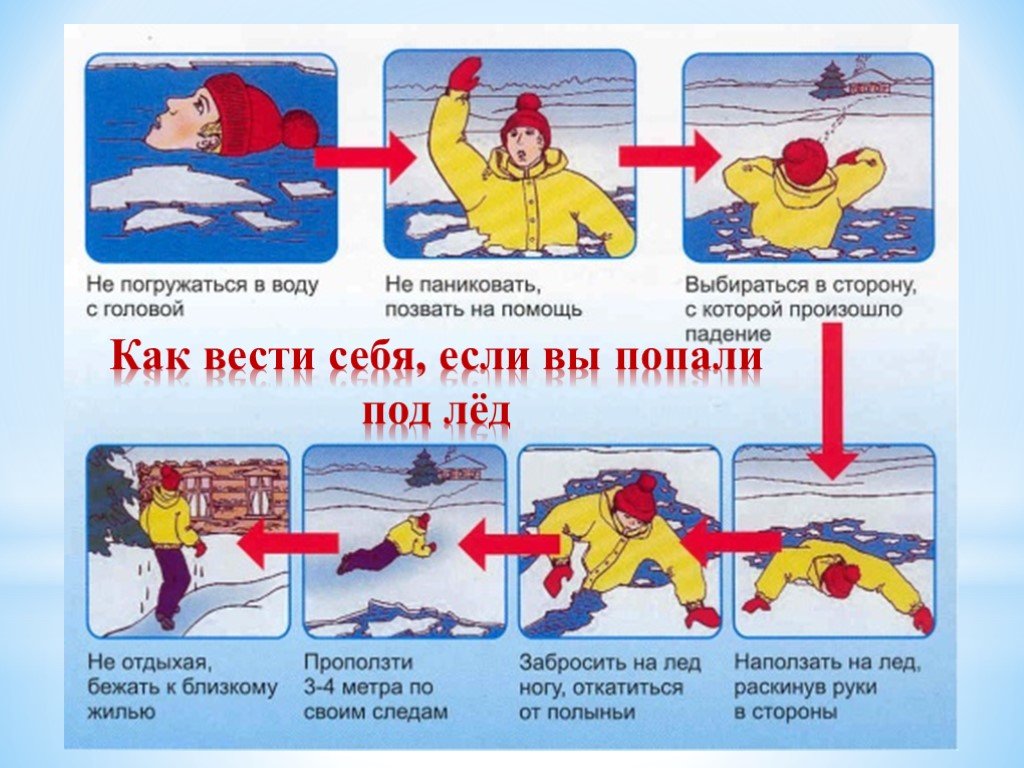 